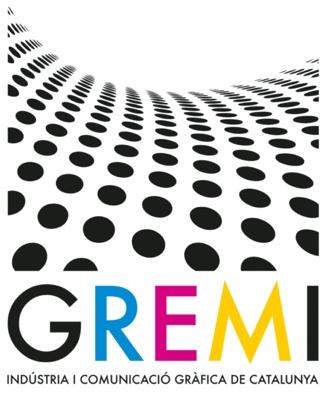 Gran Via de les Corts Catalanes, 645, 6º - 08010 Barcelona – Tel. 93 481 31 61 – gremi@gremi.net – www.gremi.netFormulari comanda Mascaretes KN95-FFP2Ompli el següent formulari per fer la sol·licitud de mascaretes.DADES EMPRESACOMANDAMarcar amb una X el tipus de comandaEl pagament s’haurà de fer per transferencia bancària al núm. de compte: ES76 2100 2895 7302 00056845Enviar el formulari de comanda junt amb el comprovant de la transferència per email a Marta Sans (m.sans@gremi.net). Recollida de mascaretes: Escola Antoni Algueró, Parlament Català 1-3 de Sant Just Desvern. Al arribar trucar al telèfon 699 820 890 per poder fer-vos l’entrega de la comanda.Empresa: Núm d’agremiat:Persona de contacte:Adreça:Població:Codi postal:Telèfon:Email:Fins a 200 mascaretes, a 4 euros unitat IVA inclòsEntre 200 i 500 mascaretes, a 3,80 euros unitat IVA inclòsDe 500 a 1.000 mascaretes, a 3,70 euros unitat IVA inclòs